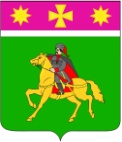 СОВЕТПолтавского сельского поселенияКрасноармейского района                                                            РЕШЕНИЕ                                                  30.01.2020                                                                                                             № 9/1станица ПолтавскаяОб утверждении отчёта главы Полтавского сельского поселения Красноармейского района о работе администрации  Полтавского сельского поселения Красноармейского района  за 2019 год           Руководствуясь Федеральным законом от 6 октября 2003 года № 131-ФЗ «Об общих принципах организации местного самоуправления в Российской Федерации», Уставом Полтавского сельского поселения Красноармейского района, заслушав  отчёт главы Полтавского сельского поселения  В.А. Побожего о работе   администрации   Полтавского сельского поселения Красноармейского района  за 2019 год (приложение), Совет Полтавского сельского поселения Красноармейского района РЕШИЛ:         1.Утвердить отчёт  главы  Полтавского сельского поселения Красноармейского района о работе   администрации   Полтавского сельского поселения Красноармейского района  за  2019 год, работу признать удовлетворительной.         2. Решение вступает в силу со дня его  подписания.Председатель СоветаПолтавского сельского поселенияКрасноармейского района                                                                 Н.Б. Минаева			ОТЧЁТглавы Полтавского сельского поселения Красноармейского районаВ.А.Побожего на открытой сессии Совета Полтавского сельского поселения Красноармейского района о работе администрации Полтавского сельского поселения за  2019 годУважаемые депутаты Совета Полтавского сельского поселения!Уважаемые земляки!Сегодня мы подводим итоги работы администрации Полтавского сельского поселения за 2019 год, который в целом был успешным.План по доходам выполнен на 102,8%. Исполнен он в разрезе всех статей собственных доходов. Темп роста составил 109 %. Фактически получено в бюджет поселения 161 978,7 тыс.руб., из них 108 012,8 тыс.руб. собственные доходы  и 53 965,9 тыс. руб.  безвозмездные поступления (приложение 1).Последние 3 года налицо положительная динамика поступления доходов в бюджет поселения (приложение 2).Эту тенденцию надо сохранить.На 2020-й год план по доходам принят в размере 146 685,1 тыс.руб. (приложение 3). Это на 15 293,6 тыс.руб. меньше, чем в прошедшем году.Но есть резервы, которые надо использовать. Это, прежде всего, недоимка. На 1 января 2020 года она составила 20 112 тыс.руб. (102,6 % к уровню 1 января 2019 года, возросла на 501 тыс. руб.). 10 974 тыс.руб., или 54,6 %, - это непосредственно потенциальные доходы бюджета поселения.Несмотря на то, что процент собираемости налога на имущество и земельного налога физических лиц по сравнению с 2019 годом возрос (приложение 4), работу с недоимкой нельзя признать удовлетворительной. Мы также рассчитываем на совершенно другое качество работы наших партнеров в лице налоговой службы и службы судебных приставов.Ежегодно с этой трибуны звучат фамилии одних и тех же крупных должников по уплате налогов, но воз и ныне там (Приложение). Отделу по доходам и управлению муниципальным имуществом (начальник Степаненко Александр Владимирович) надо в полной мере использовать ресурс районной межведомственной комиссии по уплате налогов.Еще одним резервом увеличения бюджета поселения может стать победа в краевых конкурсах, например, в краевом смотре-конкурсе по итогам деятельности органов местного самоуправления поселений по решению вопросов местного значения на звание лучшего поселения Краснодарского края.Поручаю своему заместителю Гористову Вячеславу Александровичу провести соответствующую работу в этом направлении.В дальнейшем надо в полной мере использовать финансовые возможности краевых программ.Что касается структуры собственных доходов за 2019 год, то она выглядит следующим образом (приложение 5).Самыми большими являются расходы на благоустройство – 63 199,3 тыс. руб., или 39 % бюджета поселения (приложение  6).В рамках реализации государственной программы Краснодарского края «Формирование современной городской среды» в 2019 году были выделены субсидии на благоустройство территории центрального парка из федерального бюджета 19 106,1 тыс.руб., из краевого бюджета  796,1 тыс.руб. Средства местного бюджета на софинансирование расходных обязательств составили 1 968,3 тыс.руб.(9 %). Всего предусмотрено 21 870,5 тыс.руб.21 января 2020 года подписано соглашений с Министерством топливно-энергетического комплекса и жилищно-коммунального хозяйства Краснодарского края, в соответствии с которым Полтавскому сельскому поселению на благоустройство двух общественных территорий: сквера «225-летия станицы Полтавской» с прилегающей набережной от ул. Ковтюха до ул. Красной и сквера «80-летия образования Краснодарского края» выделено в 2022 году 43 313,1 тыс.руб., из них 41 580,5 тыс.руб. средства федерального бюджета и 1 732,6 тыс.руб. средства краевого бюджета. Из местного бюджета будет выделено 4 283,7 тыс.руб. (9 %).В соответствии с Соглашением муниципалитет обязан не позднее 1 февраля года благоустройства территории (2022 год) предоставить в Министерство дизайн-проекты благоустройства территорий и заключения о достоверности определения сметной стоимости, выданных на проведение государственной экспертизы органом.В соглашении есть еще одно условие, которое является ею неотъемлемой частью: «С целью выполнения целевого показателя, предусмотренного паспортом регионального проекта «Формирование комфортной городской среды» Муниципалитет обязуется включить в муниципальную программу мероприятия по благоустройству общественных территорий без использования средств Субсидии (за счет местного бюджета и (или) внебюджетных источников и благоустроить в 2022 году 4 общественные территории.Весомыми были о отчетном году расходы на уличное освещение (9 206,1 тыс.руб.). За электроэнергию мы заплатили 2 932 тыс.руб. (в 2006 году почти в 23 раза меньше:128 500 руб.). Устройство уличного освещения центрального парка обошлось в 2 784,2 тыс.руб. Установлено 23 вандалоустойчивых светильника фирмы Rossa и проложен бронированный кабель до начала благоустройства центрального парка по всей его территории.Чтобы завершить работы, необходимо в текущем году установить еще 58 светильников. В 2020 году на 23 перекрестках установлено 36 светодиодных светильников и 24 светильника по ул. Жлобы от ул. К.Партизан до ул. Московской заменены на светодиодные.Кроме того, в течение года установлено 40 светодиодных светильников от приборов учета заявителей. Осталось реализовать 10 обращений граждан на установку светильника уличного освещения от своего прибора учета.В 2020 году работа в этом направлении будет продолжена.В тройку лидеров по объему затрат в разделе «Благоустройство» входит также уборка мусора (8 089,1 тыс.руб.). Следует обратить внимание, что затраты по сравнению с 2017 годом возросли с 4 753,9 тыс.руб. до 8 089,1 тыс.руб. Прежде всего, за счет оплаты услуги по захоронению ТКО (полигон) в размере 1 385,8 тыс.руб., приобретения бункеров-накопителей (5 шт.), вывоза мусора из них (1 085,2 тыс.руб.) и увеличения расходов непосредственно на уборку мусора (с 1 167,6 тыс.руб. в 2017 году до 2 111,1 тыс.руб. в 2019 году). Одной из главных причин является то, что большая часть населения не платит за мусор. Численность населения Полтавского сельского поселения на 1 января 2019 года по сведениям Краснодарстата составила 26 422 чел., а охват договорами по данным ООО «Лотос 2010» на 24 января 2020 г. составляет 21 701 чел. (82,1 %). То есть 4 721 чел. «остаются за бортом».  По юридическим лицам ситуация не лучше. Из 388 субъектов заключен 301 договор с ООО «Лотос 2010» (78 %).Надо для начала обнародовать список «уклонистов» на сайте сельского поселения и в районной газете, а в дальнейшем в сжатые сроки провести претензионную работу.Значительную долю в расходной части бюджета поселения в 2019 году составили денежные средства, предусмотренные в дорожном фонде (27,4 %). Использовано за отчетный период 44 383,5 тыс.руб., в том числе 27 401,2 тыс.руб. средства краевого бюджета, 16 957,3 тыс.руб. средства местного бюджета и 25,0 тыс.руб. привлеченные средства.Дорожный фонд на 2020 год определен в размере 16 245,4 тыс.руб.Приказом № 702 от 26 ноября 2019 года утвержден перечень муниципальных образований Краснодарского края для предоставления в 2020-2022 годах субсидий местным бюджетам на софинансирование расходных обязательств на капитальный ремонт асфальтобетонных автомобильных дорог общего пользования местного значения в рамках подпрограммы «Строительство, реконструкция, капитальный ремонт и ремонт автомобильных дорог общего пользования местного значения на территории Краснодарского края» государственной программы Краснодарского края «Развитие сети автомобильных дорог Краснодарского края».Данным приказом определен рекомендуемый объем субсидий из средств краевого бюджета (тыс.руб.):2020 год – 21 482,92021 год – 21 167,52022 год – 21 306,5Всего на три года есть возможность использовать не менее 63 956,9 тыс.руб. средств краевого бюджета.23 декабря 2019 года нами представлена заявка в министерство транспорта и дорожного хозяйства Краснодарского края на 2020 год на следующие 5 объектов:Ремонт ул. Ленина от ул. Красной до ул. Жлобы – 12 353,3 тыс.руб.,  0,385 км.;Ремонт ул. Просвещения от ул. Жлобы до ул. Красной –         3 207,8 тыс.руб., 0,283 км.;Ремонт ул. К.Маркса от ул. Коммунистической до ул. Фурманова – 2 917,6 тыс.руб., 0,384 км.;Ремонт ул. 8 Марта от ул. Ленина до ул. К.Маркса – 3 114,2 тыс.руб., 0,477 км.;Ремонт ул. Фурманова от ПК 0+00 (дом № 26) до ПК 1+89  - 1 277,7 тыс.руб., 0,189 км.  Общий объем финансирования объектов составляет 22 870,7 тыс.руб., (на 257,1 тыс.руб. больше рекомендуемой суммы), в том числе средств местного бюджета 1 387,8 тыс.руб.Дороги, которые не имеют асфальтобетонного покрытия, предлагаю ремонтировать на паритетных условиях с жителями.В 2019 году в разные инстанции поступило 322 обращения наших граждан, в том числе в администрацию Президента 18, в администрацию края 29, в администрацию района 84 и в администрацию поселения 191.Среди затронутых в обращениях проблем значительное место, помимо дорог, занимает необходимость устройства тротуаров.В 2019 году за счет средств дорожного фонда произведен ремонт тротуаров по:- ул. Ленина от входа в МОУ СОШ № 1 до ул. Советской протяженностью 370 метров;- ул. Луговой протяженностью 268 метров;- ул. Красной на пересечении с ул. Набережной протяженностью 83 метра;- ул. Коммунистической от ул. Красной до проезда к Сбербанку, в сторону ул. Жлобы, протяженностью 44 метра.На эти цели выделено 2 913,5 тыс.руб. Однако, реальное продвижение несоизмеримо с потребностью.20 января 2020 года подписано соглашение с министерством сельского хозяйства и перерабатывающей промышленности Краснодарского края, в соответствии с которым, в рамках подпрограммы, «Комплексное развитие сельских территорий» государственной программой Краснодарского края «Развитие сельского хозяйства и регулирование рынков сельскохозяйственной продукции, сырья и продовольствия», утвержденной постановлением главы администрации (губернатора) Краснодарского края от 5 октября 2015 года № 944, Полтавскому сельскому поселению в 2020 году предоставлена субсидия из бюджета Краснодарского края в размере 6 284,5 тыс.руб.При этом муниципалитет обязуется привлечь средства внебюджетных источников в сумме 3 233,6 тыс.руб., а в случае невозможности привлечения внебюджетных источников, недостающие средства могут быть привлечены за счет муниципального бюджета.В 2020 году должны быть построены следующие объекты:Тротуары по:   (7)- ул. К.Маркса от ул. 8-е Марта до ул. Просвещения (660 м.);- ул. Кубанской от ул. Таманской до ул. Набережной (1527,7 м.);- ул. Ковтюха от ул. Интернациональной до ул. Просвещения (182 м.);- ул. Л.Толстого от ул. Фурманова до ул. 8-е Марта (830 м.);- ул. Ленина от дома № 20 до дома № 93 (188 м.);- ул. Интернациональной от ул. Рабочей до ул. Набережной (165 м.);- ул. Ковтюха от жилого дома № 120 до ул. Просвещения (182 м.).Итого: 3 734,7 м.Обустройство площадок накопления твердых коммунальных отходов:   (2)- по ул. Интернациональной, 99;- на пересечении улиц Просвещения и Красной.  На 2021-й  год планируется строительство еще 6 площадок ТКО:- на пересечении улиц Просвещения и Энгельса;- на пересечении улиц Просвещения и Мичурина;- по ул. Шевченко, 130;- по ул. Шевченко, 113;- по ул. Шевченко, 111;- на пересечении улиц Шевченко и Красной.На эти цели из федерального и краевого бюджета будет выделено 568,9 тыс.руб.В рамках национального проекта «Демография» на территории Полтавского сельского поселения (ул. Просвещения, 21/1, МОУ СОШ № 6) планируется строительство малобюджетного спортивного комплекса площадью 1700 кв.м. (65мх26м). Окончание строительства - декабрь 2021 года.В текущем году проводится конкурс на проектирование. Срок подачи заявок – до 12 февраля 2020 года.Подписание контракта – 1 марта 2020 года. Начальная максимальная цена контракта 3 010 тыс.руб.Стоимость самого объекта ориентировочно 60 млн.руб.Законом Краснодарского края от 23 декабря 2019 года               № 4200-кз «О краевом бюджете на 2020 год и на плановый период 2021 и 2022 годов» с целью реализации регионального проекта «Культурная среда» Полтавскому сельскому поселению выделено на 2021 год 5 794 тыс.руб. на ремонт здания МКУК «Полтавский культурный центр».И еще. Приказом министерства топливно-энергетического комплекса и жилищно-коммунального хозяйства Краснодарского края от  2 декабря 2019 года № 632 «О результатах отбора муниципальных образований Краснодарского края для предоставления в 2020-2022 годах субсидий из краевого бюджета местным бюджетам муниципальных образований Краснодарского края на софинансирование расходных обязательств муниципальных образований Краснодарского края на реализацию мероприятий по восстановлению (ремонту, благоустройству) воинских захоронений» Полтавскому сельскому поселению выделено на 2021 год 1 076,7 тыс.руб. из федерального краевого бюджета на ремонт Братской могилы советских воинов, погибших в боях с фашистскими захватчиками (старое кладбище).Уважаемые земляки!Обнародованная мной информация свидетельствует о слаженной эффективной работе по решению вопросов местного значения депутатов Совета Полтавского сельского поселения прежнего созыва и вновь избранных, администрации и муниципальных общественных организаций (Совета ветеранов станицы Полтавской)., Полтавского станичного казачьего общества, ВООВ «Боевое братство», общества инвалидов, руководителей органов ТОС, участковых избирательных комиссий, участковых уполномоченных полиции.В Послании Федеральному Собранию 15 января 2020 года наш президент Владимир Владимирович Путин сказал:Нам нужно быстрее, не откладывая решать масштабные социальные, экономические, технологические задачи, перед которыми стоит страна. Их содержание и ориентиры отражены в национальных проектах, реализация которых требует нового качества государственного управления, работы Правительства, всех уровней власти, прямого диалога с гражданами.Сегодня в нашем обществе четко обозначился запрос на перемены. Люди хотят развития и сами стремятся двигаться вперед в профессии, знаниях, в достижении благополучия, готовы брать на себя ответственность за конкретные дела. Зачастую они лучше знают, что, почему и как надо менять там, где они живут, работают,-в городах, районах, селах, по всей стране.Темпы изменений должны нарастать с каждым годом, с ощутимыми для граждан результатами по достижению достойного уровня жизни. И повторю, с их активным участием.Эти слова должны стать ориентиром нашей работы на предстоящий период. Желаю всем нам удачи на этом пути. Вместе мы обязательно изменим жизнь к лучшему.Благодарю вас за участие в открытой сессии.